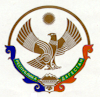 П Р И К А З	от  15.05. 2020 года 							№ 37О внесении изменений в календарный учебный график на 2019-2020 учебный год, ООП НОО, ООО, СОО, календарно-тематическое планированиеНа основании Указа Президента Российской Федерации от 25 марта 2020 года № 206 «Об объявлении в Российской Федерации нерабочих дней»,
в соответствии с методическими рекомендациями Министерства
просвещения Российской Федерации от 19 марта 2020г., в соответствии с
приказом МКУ «Управление образования МР «Дербентский район» от ___  ______  2020 года № ___ «Об организации образовательной деятельности в организациях, реализующих образовательные программы начального общего, основного общего, среднего общего образования и дополнительные
общеобразовательные программы в условиях распространения новой
коронавирусной инфекции на территории Дербентского района»ПРИКАЗЫВАЮ:
1. Внести изменения в календарный учебный график в части изменения
продолжительности уроков и в части сроков начала учебных занятий в IV
учебной четверти для 1-11-х классов (Приложение 1).
2. Внести изменения в основную образовательную программу
начального общего образования, среднего общего образования, среднего
общего образования (Приложения 2-4).
3.Учителям-предметникам в связи с изменением продолжительности
учебной четверти и сокращением числа учебных часов внести изменения в
календарно-тематическое планирование по преподаваемым предметам.
4.Контроль за исполнением приказа возложить на заместителей
директора по УВР Шихамирову С. С.Директор МБОУ «СОШ №1 п. Белиджи»                                                       Залова И. А.М.П.                                                                                          Приложение 1
                                                                                 к приказу от 15.05. 2020г.  № 37
Изменения в календарном учебном графике
МБОУ «СОШ №1 п. Белиджи» на 2019-2020 учебный год
Продолжительность уроков в 1-11 классах 30 минут, продолжительность перемен- 10 минут
Продолжительность учебных четвертей для учащихся 1-11 классов
Продолжительность каникул для учащихся 1-11 классовПриложение 2
к приказу от 15.05.2020г.    №37
Изменения в основную образовательную программу начального общего
образования (в новой редакции)
Раздел 3. Организационный раздел
Подраздел 3.1. «Примерный учебный план начального общего образования, общие положения» дополнить абзацем следующего
содержания:
«Для успешной реализации учебного плана возможно осуществление
образовательной деятельности по образовательным программам начального
общего образования с применением электронного обучения и дистанционных
образовательных технологий. При необходимости допускается интеграция
форм обучения, например, очного и электронного обучения с
использованием дистанционных образовательных технологий».
Подраздел 3.3. «Система условий реализации основной
образовательной программы начального общего образования»
дополнить абзацем следующего содержания:
«Исходя из материально-технических и информационно-методических
условий МБОУ «СОШ №1 п. Белиджи» для успешной реализации основной образовательной программы возможно осуществление образовательной деятельности по образовательным программам начального общего образования и (или) по дополнительным общеобразовательным программам с применением электронного обучения и дистанционных образовательных технологий.Школа может организовывать проведение учебных занятий,
консультаций, вебинаров на школьном портале или иной платформе с
использованием различных электронных образовательных ресурсов.
При необходимости допускается интеграция форм обучения, например,
очного и электронного обучения с использованием дистанционных
образовательных технологий. Деятельность школы определяется Порядком применения организациями, осуществляющими образовательную деятельность, электронного обучения, дистанционных образовательных технологий при реализации образовательных программ, утвержденным приказом Минобрнауки от 23.08.2017г. №816 и Положением об электронном обучении и использовании дистанционных образовательных технологий при реализации образовательных программ в МБОУ «СОШ №1 п. Белиджи». 
                                                                                                       Приложение 3
                                                                               к приказу от 15.05.2020г.   № 37
Изменения
в основную образовательную программу основного общего образования
МБОУ «СОШ №1 п. Белиджи» (в новой редакции)
Раздел 3. Организационный раздел
Подраздел 3.1. «Учебный план основного общего образования»дополнить абзацем следующего содержания:
«Для успешной реализации учебного плана возможно осуществление
образовательной деятельности по образовательным программам основного
общего образования с применением электронного обучения и дистанционных
образовательных технологий. При необходимости допускается интеграция
форм обучения, например, очного и электронного обучения с
использованием дистанционных образовательных технологий»
Подраздел 3.4. «Система условий реализации основной
образовательной программы основного общего образования» Дополнить абзацем следующего содержания:
«Исходя из материально-технических и информационно-методических
условий МБОУ «СОШ №1 п. Белиджи» для успешной реализации основной образовательной программы возможно осуществление образовательной деятельности по образовательным программам основного общего образования и (или) по дополнительным общеобразовательным программам с применением электронного обучения и дистанционных образовательных технологий. Школа может организовывать проведение учебных занятий, консультаций, вебинаров на школьном портале или иной платформе с использованием различных электронных образовательных ресурсов. При необходимости допускается интеграция форм обучения, например,
очного и электронного обучения с использованием дистанционных
образовательных технологий.
Деятельность школы определяется Порядком применения
организациями, осуществляющими образовательную деятельность,
электронного обучения, дистанционных образовательных технологий при
реализации образовательных программ, утвержденным приказом
Минобрнауки от 23.08.2017г. №816 и Положением об электронном обучении
и использовании дистанционных образовательных технологий при
реализации образовательных программ в МБОУ «СОШ №1 п. Белиджи».Приложение 4к приказу от 15.05.  2020г.  № 37
Изменения в основную образовательную программу среднего общего образования МБОУ  «СОШ №1 п. Белиджи»  (в новой редакции)
Раздел  III. Организационный раздел
Подраздел III.1. «Учебный план среднего общего образования»
дополнить абзацем следующего содержания:
«Для успешной реализации учебного плана возможно осуществление
образовательной деятельности по образовательным программам среднего
общего образования с применением электронного обучения и дистанционных
образовательных технологий. При необходимости допускается интеграция
форм обучения, например, очного и электронного обучения с
использованием дистанционных образовательных технологий».
Подраздел III.3. «Система условий реализации основной
образовательной программы среднего общего образования» дополнить
абзацем следующего содержания:
«Исходя из материально-технических и информационно-методических
условий МБОУ «СОШ №1 п. Белиджи» для успешной реализации основной образовательной программы возможно осуществление образовательной деятельности по образовательным программам среднего общего образования и (или) по дополнительным общеобразовательным программам с применением электронного обучения и дистанционных образовательных технологий. Школа может организовывать проведение учебных занятий,
консультаций, вебинаров на школьном портале или иной платформе с
использованием различных электронных образовательных ресурсов.
При необходимости допускается интеграция форм обучения, например,
очного и электронного обучения с использованием дистанционных
образовательных технологий.
Деятельность школы определяется Порядком применения
организациями, осуществляющими образовательную деятельность,
электронного обучения, дистанционных образовательных технологий при
реализации образовательных программ, утвержденным приказом
Минобрнауки от 23.08.2017г. №816 и Положением об электронном обучении
и использовании дистанционных образовательных технологий при
реализации образовательных программ в МБОУ «СОШ №1 п. Белиджи» .РЕСПУБЛИКА ДАГЕСТАНРЕСПУБЛИКА ДАГЕСТАНРЕСПУБЛИКА ДАГЕСТАНМУНИЦИПАЛЬНОЕ БЮДЖЕТНОЕ ОБЩЕОБРАЗОВАТЕЛЬНОЕ УЧРЕЖДЕНИЕ МУНИЦИПАЛЬНОЕ БЮДЖЕТНОЕ ОБЩЕОБРАЗОВАТЕЛЬНОЕ УЧРЕЖДЕНИЕ МУНИЦИПАЛЬНОЕ БЮДЖЕТНОЕ ОБЩЕОБРАЗОВАТЕЛЬНОЕ УЧРЕЖДЕНИЕ «СРЕДНЯЯ ОБЩЕОБРАЗОВАТЕЛЬНАЯ ШКОЛА №1 им. М.ЯРАГСКОГО пос. БЕЛИДЖИ»«СРЕДНЯЯ ОБЩЕОБРАЗОВАТЕЛЬНАЯ ШКОЛА №1 им. М.ЯРАГСКОГО пос. БЕЛИДЖИ»«СРЕДНЯЯ ОБЩЕОБРАЗОВАТЕЛЬНАЯ ШКОЛА №1 им. М.ЯРАГСКОГО пос. БЕЛИДЖИ»368615 Дербентский район пос. Белиджи ул.Школьная, 4368615 Дербентский район пос. Белиджи ул.Школьная, 4Эл.почта: Zalova.imara@yandex.ruТел. 8(928) 566 87 99         8(989) 486 89 93Эл.почта: Zalova.imara@yandex.ruТел. 8(928) 566 87 99         8(989) 486 89 93Четверть Начало четверти Окончание
четвертиПродолжительность
(количество
учебных недель)IV четверть 06.04.2020 25.05.2020 7 недельКаникулы Начало
каникулОкончание
каникулПродолжительность
каникулВесенние 23.03.2020 05.04.2020 14 дней